ช่องทางติดต่อเรื่องร้องเรียนหรือแจ้งเบาะแสทุจริตสำนักงานเขตธนบุรี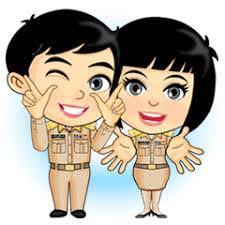 